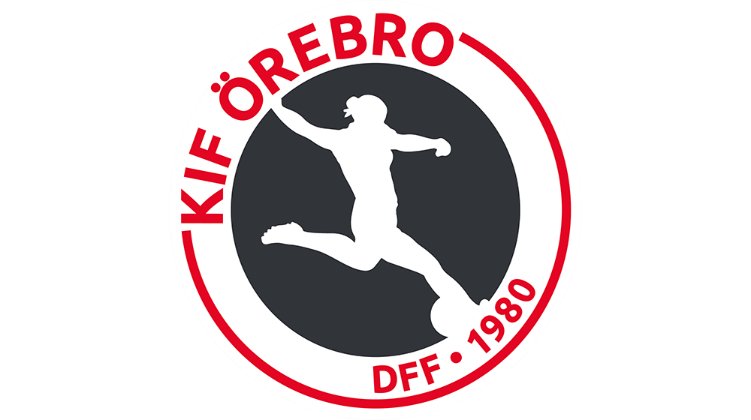 DOMARKVITTO, för utlägg från lagkassaKIF Örebro - ________________________Datum: ______________________DOMARENamn: ____________________________
Telefonnummer:_____________________

___________________________Underskrift, ledare, KIF Örebro